BeitragstitelAutor/in 1, Institution 1, Autor/in 2, Institution 2, Autor/in 3, Institution 3AbstractBitte beschreiben Sie mit max. 250 Zeichen (ohne Leerzeichen) die zentralen Aspekte ihrer Arbeit. Damit Sie eine grobe Vorstellung des Umfangs dieser Vorgabe erhalten, ist dieser Text gedacht, der 201 Zeichen ohne Leerzeichen umfasst.EinleitungSofern inhaltlich passend, orientieren Sie sich bitte an der skizzierten klassischen Gliederung empirischer Arbeiten.ForschungsstandEs gelten die Zitationsregeln nach apa bzw. sozusagen deren deutschsprachige Kurzfassung wie von der dvs unter https://www.sportwissenschaft.de/fileadmin/pdf/download/dvs-Richtlinien-2016oV.pdf ab S. 5 des Dokuments veröffentlicht. MethodenTabellen erhalten eine nummerierte Überschrift, Abbildungen bitte mit Option „Text in Zeile“ einfügen und mit nummerierter Unterschrift versehen, Hervorhebungen im Text erfolgen durch Kursivschrift.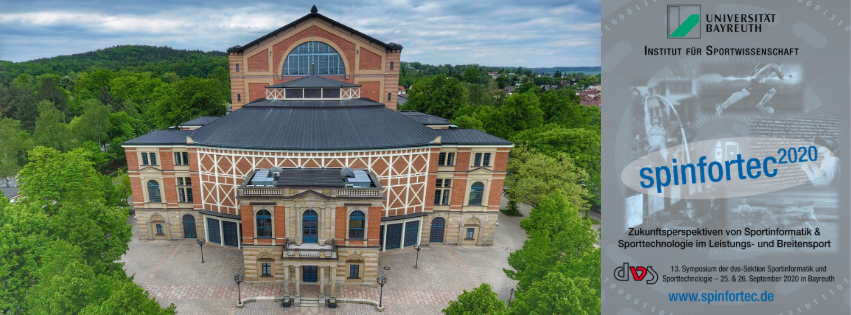 Abb.1	Willkommen zur Spinfortec2020.Ergebnisse und DiskussionBitte verzichten Sie auf Fußnoten.AusblickDer Beitrag darf nach dieser Vorlage 2 Seiten nicht überschreiten!LiteraturNachname, V. (2020). Zitation nach apa-Standard. Ort: Verlag.